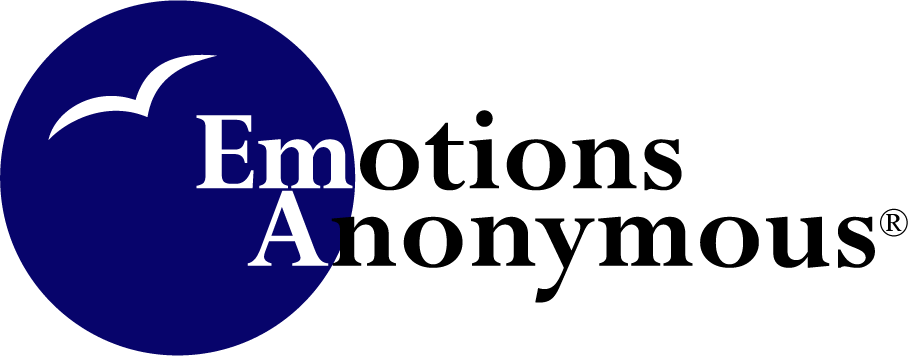 Annual Membership Business MeetingSaturday, October 6, 2018 - 11:00 A.M.Options to join the meeting:In-person: Salem Lutheran Church, 11 Bernard St. West, West St. Paul MN 55118Via Conference call: The call in number is 1-866-316-1519 and the participant code is 67734578#. The conference will be ‘open’ after 10:55 a.m. CT. The mission of this Board is to facilitate the principles embodied in the EA Program, always being responsive to the needs of our membership. It is in this vein each of us renews our commitment to comply with and be bound by the Traditions, Concepts, and Bylaws of the EA Program, to practice the principles of the Steps in all our affairs, and for member trustees to continue weekly attendance at EA meetings throughout our terms of office.AgendaCall to Order with Serenity PrayerReading of the Twelve Steps and Twelve TraditionsIntroduction of Officers and TrusteesAnnual Message		PresidentISC Director Adoption of Rules of OrderRegistration of Delegates Report# of Delegates/Trustees in attendance (voice tally)New trustee businessCommittee reportsBook and Literature – Scott Finance – Scott FY18 end resultsFY19 budget 		Ask for approval/vote by membership		New Business/request for any new business from delegatesMeeting Topic for Discussion: How to generate more involvement in the EA program – Focus on Step 12.AnnouncementsClosureAnnual Membership Business Meeting Proposed Rules of OrderVoting will be vocal.	The president will preside during the business section.Roberts Rules of Order will control any matters not provided for in the bylaws.Only delegates and trustees may make motions and vote.A person wishing to address the meeting must be recognized by the presiding officer.Delegates will have the right to speak to the issue before non-delegates can address the meeting. No person may speak a second time if another person who has not spoken wishes to speak. Debate will be limited to three minutes per speaker. A timekeeper will signal when thirty seconds remain and when time has expired.If no person wishes to speak against a motion, there will be no debate and we will proceed to vote immediately on the issue.